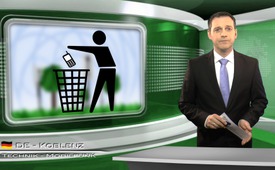 Grenzwerte sichern unser Leben – aber nur, wenn sie passen!!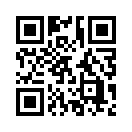 Grenzwerte sichern unser Leben – aber nur, wenn sie passen!!
Für jeden Bereich des Lebens gibt es Grenzwerte, die technisches Gelingen oder körperliche Unversehrtheit sichern.Grenzwerte sichern unser Leben – aber nur, wenn sie passen!!
Für jeden Bereich des Lebens gibt es Grenzwerte, die technisches Gelingen oder körperliche Unversehrtheit sichern. Ob nun der Reifendruck beim Auto, der weder über- noch unterschritten werden sollte, oder die Körpertemperatur: Grenzwerte schützen vor Schaden, sofern wir sie einhalten und diese Grenzwerte auch passen. Die Grenzwerte für die Mobilfunktechnik beispielsweise wurden von einem aus
Industrievertretern bestehenden Verein festgelegt. Sie wurden unverhältnismäßig hoch angesetzt, da sie nur die Erwärmung, nicht aber die biologische Gefährdung durch Strahlung berücksichtigt. Diese unangemessenen Grenzwerte wurden dann ohne Anpassungen in die deutsche Gesetzgebung übernommen. Somit besteht bis heute ein gigantisches, wachsendes Gefährdungspotenzial durch Handys, Smartphones,
W-LAN und Schnurlostelefone, die sogar in die Kinderzimmer Einzug halten. Die Warnungen der Weltgesundheitsorganisation (WHO) und anderer internationaler Forschergruppen sind nur von wenigen Medien übermittelt worden. Da von Politik und Industrie kein Schutz durch bessere Grenzwerte zu erwarten ist, steht es in der Verantwortung der Bürger, diese lebensgefährliche Technik zu verbannen.von uw.Quellen:http://ul-we.de/die-entstehung-der-26-bimschv-und-deren-entwicklung-bis-in-die-gegenwart/
http://ul-we.de/who-stuft-hochfrequente-elektromagnetische-strahlung-in-die-kategorie-2b-auf-die-liste-der-krebsstoffe-ein/
http://ul-we.de/internationaler-wissenschaftler-appell-zum-schutz-vor-elektromagnetischen-feldern/
http://ul-we.de/category/faq/grenzwerte/Das könnte Sie auch interessieren:---Kla.TV – Die anderen Nachrichten ... frei – unabhängig – unzensiert ...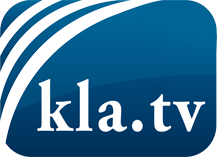 was die Medien nicht verschweigen sollten ...wenig Gehörtes vom Volk, für das Volk ...tägliche News ab 19:45 Uhr auf www.kla.tvDranbleiben lohnt sich!Kostenloses Abonnement mit wöchentlichen News per E-Mail erhalten Sie unter: www.kla.tv/aboSicherheitshinweis:Gegenstimmen werden leider immer weiter zensiert und unterdrückt. Solange wir nicht gemäß den Interessen und Ideologien der Systempresse berichten, müssen wir jederzeit damit rechnen, dass Vorwände gesucht werden, um Kla.TV zu sperren oder zu schaden.Vernetzen Sie sich darum heute noch internetunabhängig!
Klicken Sie hier: www.kla.tv/vernetzungLizenz:    Creative Commons-Lizenz mit Namensnennung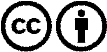 Verbreitung und Wiederaufbereitung ist mit Namensnennung erwünscht! Das Material darf jedoch nicht aus dem Kontext gerissen präsentiert werden. Mit öffentlichen Geldern (GEZ, Serafe, GIS, ...) finanzierte Institutionen ist die Verwendung ohne Rückfrage untersagt. Verstöße können strafrechtlich verfolgt werden.